Војводе Момчила број 10-12-16,   тел: 051/433-620 На основу члана 10 а. и члана 18 став 2. Закона о јавним набавкама („Службени гласник Босне и Херцеговине“ 39/14 и 29/22) “, Директор Центра, доноси сљедећу:О  Д  Л  У  К  Уо изузећу од примјене Закона о јавним набавкама БиХ1. Доноси се Одлука о изузећу од примјене Закона о јавним набавкама БиХ за набавку медијске услуге радија у укупном износу од од 2.000,00 КМ без ПДВ-а.2. Уговорни орган ће приступити реализацији набавке  са понуђачем „Hard Rock Radio“.3.  Ова одлука је коначна  и ступа на снагу  даном доношења. Образложење: Центар за развој пољопривреде и села Бања Лука проводи поступак пружања медијских услуга и то: емитовање радио џинглова, емитовање огласа, гостовање у радио емисији, емитовање најава и прилога.Процијењена вриједност медијских услуга износи  2.000,00 КМ без ПДВ-а.   Како је чланом 10а. Закона о јавним набавкама БиХ прописано да се наведени закон не примјењује на стицање, развој, продукцију или копродукцију програмског материјала намијењеног за аудиовизуелне медијске услуге или радијске медијске услуге које додјељују пружаоци аудиовизуалних или радијских медијских услуга, или на пружање услуга радиотелевизијског или програмског емитовања који су додијељени пружаоцима аудиовизуелних или радијских услуга, одлучено је као у диспозитиву.Набављање ове услуге ће се финансирати са конта _____________Достављено: Понуђачу			                                                         ДИРЕКТОР Евиденција                                                                   Драшко Илић, дипл.екон.Архива                                                                                 __________________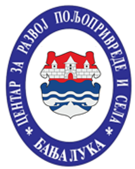 ЦЕНТАР ЗА РАЗВОЈ ПОЉОПРИВРЕДЕ И СЕЛАБАЊА ЛУКА                   Број: 457/23ЦЕНТАР ЗА РАЗВОЈ ПОЉОПРИВРЕДЕ И СЕЛАБАЊА ЛУКА               Датум: 13.04.2023.год.